成交结果公告项目编号：JLZH-2023-0813项目名称：湖西街道办事处巷道维修及绿化改造项目成交信息供应商名称：吉林省森拓建筑工程有限公司供应商地址：磐石市河南街颐和家园A7-107号成交金额：折扣系数0.98统一社会信用代码：91220284MA17YNGX54主要标的信息名称：湖西街道办事处巷道维修及绿化改造项目采购需求：负责完成长春市朝阳区湖西街道办事处辖区内巷道维修、绿化改造项目。建设地点：采购人指定地点。合同履行期限：3年，合同以一年为周期进行签订（同等条件如果甲方对乙方提供的巷道维修、绿化日常维护养护工作满意，可续签合同，且服务期最长不超过三年）。质量标准：符合国家现行工程施工质量验收统一标准及相关标准的合格工程。项目经理：刘德伟执业证书信息：吉222202176865评审专家名单：呼显清、李卓、郜凤敏六、招标代理费执行国家发展改革委《关于进一步放开建设项目专业服务价格的通知》（发改价格〔2015〕299号），实行市场价格的取费标准计费，由采购代理机构向成交供应商收取25000元。七、公告期限：自本公告发布之日起1个工作日。八、其他补充事宜：无。九、凡对本次公告内容提出询问，请按以下方式联系。1.采购人信息名    称：长春市朝阳区湖西街道办事处地    址：长春市朝阳区进化街855号联 系 人：王鹤联系方式：0431-893888062.采购代理机构信息名    称：吉林省中寰工程项目管理有限公司地    址：长春市前进大街996号力旺广场B座13楼1308室（请乘坐一楼榴蘭香主后侧电梯）       联系方式：0431-805430993.项目联系方式项目联系人：马志华电　 　 话：0431-80543099监督单位：长春市朝阳区政府采购管理工作办公室联系电话：0431-89230402附件：《中小企业声明函》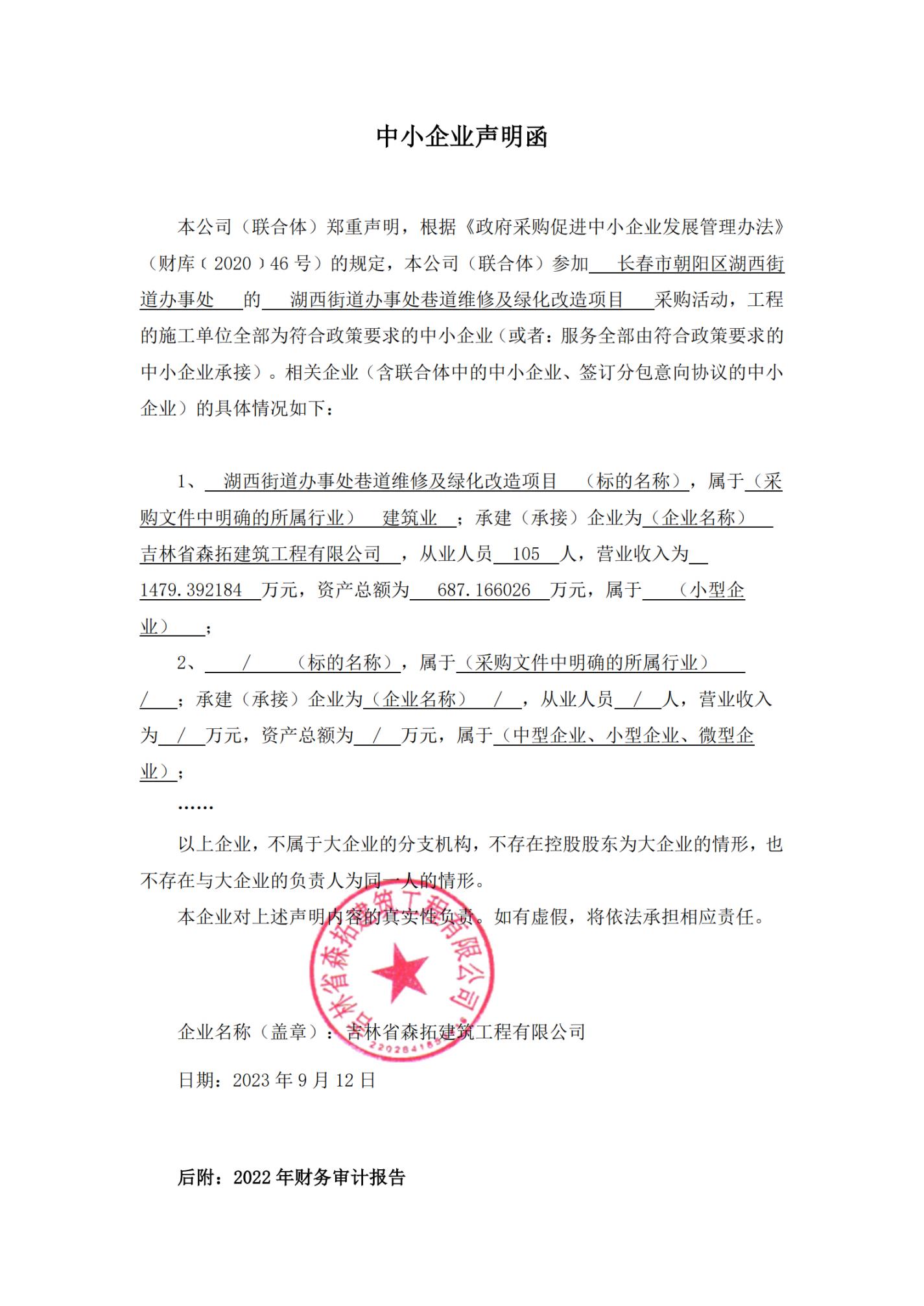 